МУНИЦИПАЛЬНОЕ ДОШКОЛЬНОЕ ОБРАЗОВАТЕЛЬНОЕ УЧРЕЖДЕНИЕ ДЕТСКИЙ САД КОМБИНИРОВАННОГО ВИДА №25 «РОССИЯНОЧКА»(2-ое ОТДЕЛЕНИЕ)Развлечение для обучающихся группы дошкольного возраста от 5 до 6 лет"Мой папа хороший"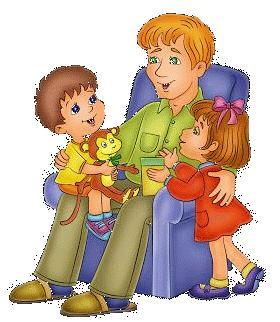 2015-2016 годЗадачи:Привлечь семьи воспитанников к участию в совместных с педагогами мероприятиях, организуемых в детском саду.Воспитывать любовь, ласковое, чуткое отношение к папе, чувство гордости за своего отца.Способствовать развитию творческого подхода у детей к восприятию мира и себя в нём.Укреплять атмосферу психологического комфорта в семье.Ход мероприятия:Ведущий:  звучит песня «Лучше папы друга нет»Уважаемые папы! Спасибо Вам за то, что вы смогли найти в своем напряженном                 графике работы время и прийти на наш праздник посвященный Дню отца. А вы знаете, когда отмечают день отца? (Ответы родителей.)Ведущий: Этот праздник молодой, мы отмечаем его третий раз в нашем регионе в сентября. Хочется пожелать вам, уважаемые папы, счастья, добра и любви.Ведущий 2: Как думаете, сложно быть отцом,
Носить велосипеды за ребенком,
Играть мячом в футбол и волейбол,
В костюме быть на новогодней елке?
Отец — глава семьи, пример для всех,
Бывает строгим он иль очень милым.
Я пожелаю счастья без помех,
И послушания детей любимых.А теперь под аплодисменты мы приглашаем наших пап занять почетные места в нашей группе.Сейчас своих пап спешит поздравить самый дорогой маленький народ, их дети. Дети:Как  хорошо,  что этот день придуман был на свете,Когда «спасибо» говорят отцам любимые дети!Когда поздравить повод есть, есть повод поклониться,Обнять отца, поцеловать, за глупость извиниться…И я «спасибо» без конца тебе, отец, твержу,Тебя люблю, тобой горжусь, безумно дорожу!Желаю счастья и добра, здоровья, жить без бед!Отец, любимый! С Днем отца! Живи, родной, сто лет!Ведущий :  Поздравления получены,  и  мы продолжаем  наш праздник. А сейчас для всех пап звучит песня в исполнении детей:Песня «Мой папа хороший»(После исполнения песни, дети садятся на свои места)Ведущий: Первый наш конкурс  "Помощники".У мамы всегда много дел и забот и иногда ей требуется помощь.                             (На полу разбросаны мячи, отец держит мешок - ребёнок собирает мячи).Ведущий: Мы продолжаем нашу праздничную программу и сейчас мы послушаем стихотворение «Как папа»:Хочу похожим быть на папу.Во всем хочу как папа стать.Как он -  носить костюм и шляпу,Ходить, смотреть и даже спать,Быть сильным, умным, не ленитьсяИ делать все, как он – на пять!И не забыть еще жениться!И…нашу маму в жены взять.Ведущий: Все дети мечтают быть похожими на своих родителей. Девочки подражают   своим мамам, мальчики – папам.  Давайте послушаем песню об этом, которая называется  «Мне бы стать…»Песня «Мне бы стать…»Ведущий:  Следующий конкурс  "Мы авиаконструкторы"                  Приглашаются 2 пары взрослый + ребенок.Ведущий: Все и взрослые, и дети о чем-то мечтают и загадывают желания. Папы а вы хотите узнать желания ваших детей.Ведущий: Дети, а вы знаете какие увлечения есть у ваших пап и дедушек.                ( Дети приводят свои примеры, ведущий в конце говорит о рыбалке).Конкурс «Рыболов»Ведущий: Очень важно, когда вам доверяют свою тайну. Потому что вам верят, вами дорожат и надеются на взаимность.  Слушайте папы для вас еще есть стихи.Дети:У меня есть папа! Спросите, какой он?Самый сильный папа, самый храбрый воин!Добрый. Умный самый . Как не похвалиться.Папой только с мамой  можно поделиться.У меня есть папа! Все равно, какой он!Лучший в мире папа, потому что мой он!Мы тайны друг другу свои доверяемИ все друг о друге, наверное, знаем.А как же иначе, а как же иначе –Мы дружим, я это многое значит.Мы с папой давно мужики, а не дети,Могу я за папу отдать всё на свете.Ему то же самое сделать не слабо.А как же иначе? На то он и папа!Ведущий: Вы знаете, такое иногда случается. Папа дома – мамы нет. А ребёнка надо вести в школу. Вот мы сейчас и посмотрим, как папы смогут своих детей отправить в школу.Конкурс "Собери ребёнка в школу"Ведущий:Кто раскроет все загадки,Того сбудутся мечты.А для этого, ребяткиОчень много знать должны.Как вы думаете, а кто у нас много читает и много знает?Ведущий: Ну,  конечно же,  наши папы.Кто быстрее из пап отгадает наши хитрые загадки.ЗагадкиСтоит бочкаНа бочке – кочкаНа кочке – лес (человек)Тебе дано, а люди пользуются  (имя)Кто ходит сначала на четырех ногах, потоп на двух, а затем на трех...(Человек в младенчестве, в расцвете сил, в старости).Без чего дом нельзя построить? (Без углов)В одной девице пять сестриц. (Матрешка)Ведущий: Каждый  ребенок  хочет стать большим и сильным. А для этого нужно правильно питаться, кушать полезные продукты, пить соки. Следующий наш конкурс "Кто быстрее". Кто быстрее накормит своего ребёнка. ( пюре яблочное)Последний конкурс "Силачи". Ваша задача надуть шарик пока он не лопнет.Ведущий:Хоть не хочется прощаться,Но пора нам расставаться.Детский садик  встретит радостноВас в любой из праздников.Ребенок:День отца — священный праздник!Его нужно почитать!Всех отцов, без исключения,Будем все мы поздравлять!Наша гордость и опора!Наши милые отцы!Вы для нас пример здоровый!Вы по жизни молодцы!Ведущий: Дорогие наши папы на память о нашей встрече  ваши дети подготовили для вас подарки. (Дети вручают отцам медали «Ты – супер!») До новых встреч !!!